
Today’s Date__________________Name___________________________________________________DOB_____________________________Emerg.Contact___________________________PH____________________Relationship_________________I would like appt. reminders via (Circle One)     TEXT     E-MAIL     VOICEMAIL        I give ________________________permission to discuss my appts., billing, and medical information with LRC.Conditions and symptoms (check if you currently have or have had in the past)Anemia				Arthritis (type & location) _________	AsthmaBleeding disordersBowel/Bladder dysfunction Cancer (location)________Chest painDepression/ anxietyDiabetes: Type I  II (circle)EmphysemaEpilepsy / SeizuresFibromyalgia HeadachesHeart DiseaseHigh Blood PressureHistory of falls HIV/ Hepatitis CIrritable Bowel Syndrome InsomniaIrregular or rapid Heart RatePacemakerPelvic PainProblems with cognition/thinking Pregnant: Y   N  (circle)SmokerStroke/ TIAThyroid Disease Tuberculosis UlcersUnexplained weight changeOsteoporosis Other___________________________

________________________________
Please circle if you are experiencing any of the below symptoms:Cough				Fever/ Chills			Nausea/ vomiting	Drop Attacks Chest pain			Trouble breathing		Visual changes		    Dizziness Previous Surgeries/ injuries ___________________________________________________________________________________________________________________________________________________ Allergies______________________________________________________________________________ Medications___________________________________________________________________________
Name___________________________________________________DOB_____________________________What are we seeing you for today? ________________________________________________________1.  Rate your pain by circling a number from 0-10 (0 is no pain, 10 is unbearable, emergency room pain)A.  At its worst, your pain level in the last 3 days was:	0	1	2	3	4	5	6	7	8	9	10		B.  At this moment, your pain level is:	0	1	2	3	4	5	6	7	8	9	10	C.  At its best, your pain level in the last 3 days was:	0	1	2	3	4	5	6	7	8	9	102.  Circle the quality of your pain:   	Burning 	Sharp       Dull/ Achy	Throbbing	Shooting 	Numbness/ Tingling (circle all that apply)3.  Is your pain:	   Constant      Intermittent (circle one)3.  What makes your pain feel better? _____________________________________________________4.  What makes your pain feel worse? _____________________________________________________5. Place an “X” where you are experiencing the most pain: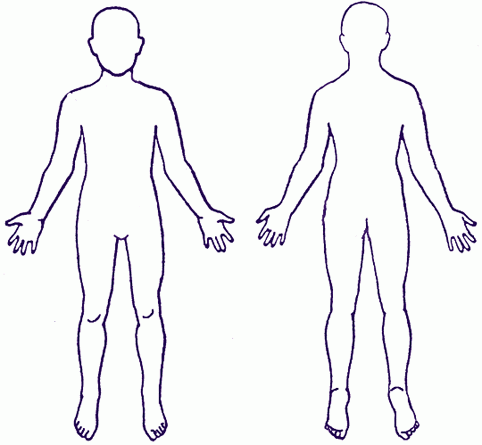 Name___________________________________________________DOB_____________________________
General Health (How would you describe your health?):PoorFairGood Excellent Mental and Personal Health (Check all that apply):Stress is a major problem for youDuring the past month, you have been bothered by feeling down, depressed, or hopeless During the past month, you have been bothered by little interest or pleasure in doing things Problems with eating or with your appetite Trouble sleeping Current psych therapy 
Regular Exercise: Sedentary Mild ExerciseOccasional vigorous exercise (< 3x a week for 30 minutes)Regular vigorous exercise (> 3x a week for 30 minutes)
Work Information: Job Title: ______________________________________________________________________
Duties: ________________________________________________________________________
______________________________________________________________________________
Current Restrictions: _____________________________________________________________
What is/are your goal(s) for therapy?_______________________________________________________

_____________________________________________________________________________________
What are your interests/hobbies? _________________________________________________________

_____________________________________________________________________________________

_________________________________________________________________________________Printed Patient Name				                                                     DOB_________________________________________________________________________________Patient Signature /Legal Representative/Guarantor 				DateAuthorization for Release of InformationI agree that LEADBETTER REHABILITATION CLINIC may provide information from my medical record to persons directly involved in my medical care via mail, text, secure fax or email.I authorize the release of medical information necessary to obtain payment of any benefits available to me to LEADBETTER REHABILITATION CLINIC for services rendered.I agree that LEADBETTER REHABILITATION CLINIC may obtain information from others who have provided medical care to me and/or are responsible for the payment of all or part of my bills when this information is needed only in order to treat, bill, and/or receive payment.I have been given a copy of Leadbetter Rehabilitation Clinic’s “Notice of Privacy Practices” as mandated by HIPAA.Authorization for Release of PaymentI authorize LEADBETTER REHABILITATION CLINIC to bill my insurance carrier for services rendered on my behalfI authorize that direct payment of any benefits available to me be released to LEADBETTER REHABILITATION CLINIC for services rendered.Patient AgreementI agree to pay LEADBETTER REHABILITATION CLINIC charges for services rendered to me during my course of treatment.I agree to pay those charges which may not be paid by my health insurance and are my responsibility per my insurance benefits. If I fail to pay for charges that are my responsibility, I agree to pay LEADBETTER REHABILITATION CLINIC any costs associated with collecting these charges, including, but not limited to:  collection agency costs, attorney and court fees.Orthosis Fabrication/ Walk- In SplintsI agree to pay LEADBETTER REHABILITATION CLINIC the charges not paid by my health insurance and are my responsibility per my insurance for any Orthosis/Splints that I receive.Medicare, Medicaid, and Similar BenefitsI agree that the information given to LEADBETTER REHABILITATION CLINIC in applying for benefits under Medicare, Medicaid, and Maternal or Child Health services are complete and accurate. I agree that LEADBETTER REHABILITATION CLINIC may give Social Security Administration or its fiscal intermediaries information necessary to process claims.Workers Compensation I agree that the information given to LEADBETTER REHABILITATION CLINIC in applying for benefits under Workers Compensation is complete and accurate. I agree that LEADBETTER REHABILITATION CLINIC may give intermediaries information necessary, including private health information, to process claims. I understand that if my Workers Compensation benefits are denied, that I am responsible for the payment of the charges from services rendered.  I understand that it is my responsibility to provide LEADBETTER REHABILITATION CLINIC with accurate information regarding other insurance coverage.